PSET 6 – Due Oct 9, 2018 at start of class (12:45 am)Problem 1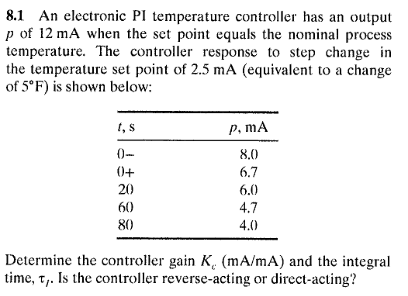 Problem 2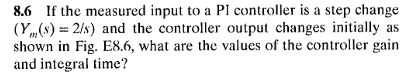 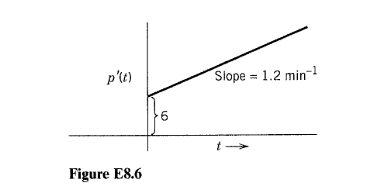 Problem 3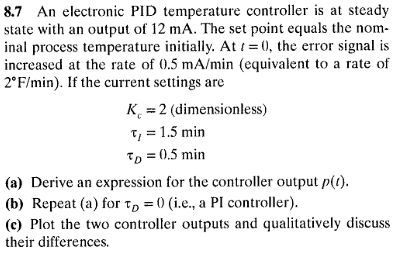 Group Problems Answer the questions on these four processes. Note: you might need to google a few terms.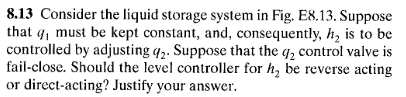 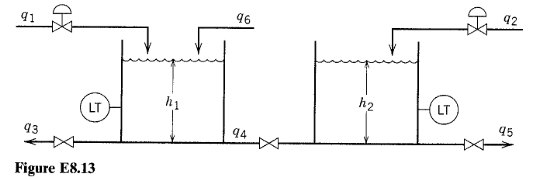 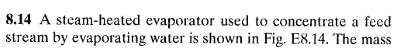 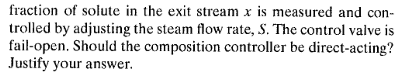 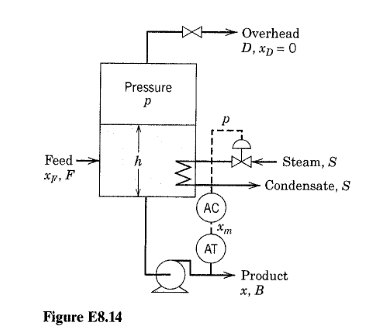 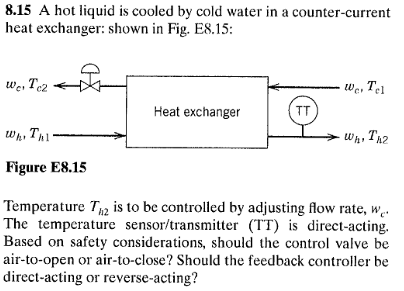 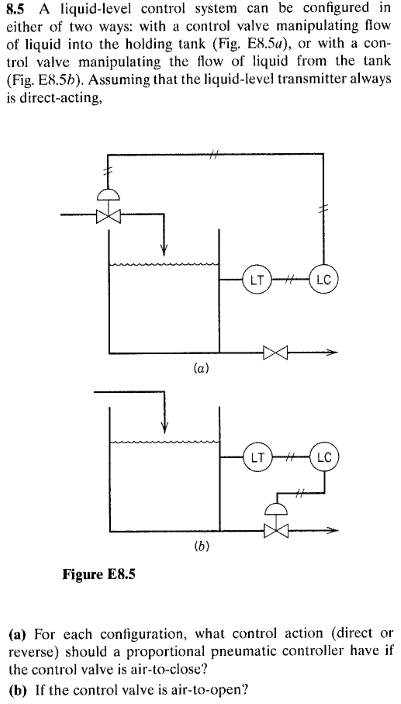 